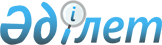 О распределении обязанностей между Премьер-министром, заместителями Премьер-министра и Руководителем Аппарата Кабинета Министров Республики Казахстан
					
			Утративший силу
			
			
		
					Постановление Кабинета Министров Республики Казахстан от 8 августа 1995 г. N 1103. Утратило силу - постановлением Правительства РК от 20 августа 1996 г. N 1031 ~P961031.



          Кабинет Министров Республики Казахстан постановляет:




          Утвердить распределение обязанностей между Премьер-министром,
заместителями Премьер-министра и Руководителем Аппарата Кабинета
Министров Республики Казахстан (прилагается).





  Премьер-министр
Республики Казахстан

                                            Утверждено



                               постановлением Кабинета Министров
                                      Республики Казахстан
                                    от 8 августа 1995 г. N 1103











                                          РАСПРЕДЕЛЕНИЕ ОБЯЗАННОСТЕЙ




                              между Премьер-министром, заместителями




                          Премьер-министра и Руководителем Аппарата




                            Кабинета Министров Республики Казахстан








                                Премьер-министр Республики Казахстан




                                                    Кажегельдин А.М.








          Непосредственное руководство деятельностью Кабинета Министров,
координация работы министерств, ведомств, других органов
государственного управления, глав областных, Алматинской и Ленинской
городских администраций по экономическому и социальному развитию
республики.




          Реализация Программы действий Правительства по ускорению реформ
и выходу из экономического кризиса.




          Координация государственной инвестиционной политики, 
международные отношения. Общие вопросы МИДа, Минобороны, МВД, 
Минюста, КНБ, руководство Центром экономических реформ.








                                Первый заместитель Премьер-министра




                                                          Метте В.Л.








          Вопросы государственного управления отраслями материального
производства, научно-технического прогресса, внешней и внутренней
торговли, использования вторичных ресурсов. Руководство 
деятельностью Высшего консультативного совета по науке и технике,
Государственной технической комиссии по защите информации при
Кабинете Министров, комиссий по проведению различных тендеров и 
конкурсов.




          Вопросы внешнеэкономической деятельности, передача во временное
управление отдельных предприятий иностранным инвесторам.




          Вопросы работы Минпромторга, Минэнергоугольпрома, Миннауки,
Мингео, Миннефтегазпрома, Казгеодезии, Госстандарта, Казпатента,
Агентства по атомной энергии, Национального аэрокосмического 
агентства, Комитета по оборонной промышленности, 
Торгово-промышленной палаты, Государственного аттестационного 
комитета.








                                Первый заместитель Премьер-министра




                                                      Исингарин Н.К.








          Общие и оперативные вопросы функционирования экономики 
республики, взаимодействия с территориальными органами управления.
Оперативные вопросы Минобороны пограничных войск, мобилизационной
подготовки.




          Вопросы работы Госкомиссии по чрезвычайным ситуациям, 
мобилизационной подготовки народного хозяйства, 
материально-технического обеспечения и государственных материальных
резервов, Штаба гражданской обороны, Министерства транспорта и 
коммуникаций, Минстроя, Госкомитета по сотрудничеству со странами
СНГ, Госгортехнадзора, Госкомитета по охране государственной 
границы.




          Вопросы взаимодействия с объединениями работодателей и 
профсоюзов, социального партнерства, руководство комиссий по 
оперативным вопросам, организационно-управленческим образованиям,
по проблемам Каспийского моря и других по кругу обязанностей.








                                        Заместитель Премьер-министра




                                                        Соболев В.В.








          Оперативное руководство экономической реформой.




          Повышение эффективности деятельности и совершенствование
структуры органов управления. Вопросы управления государственным
имуществом и вопросы приватизации. Таможенно-тарифная и 
антимонопольная политика.




          Руководство разработкой бюджета республики и индикативных
планов-прогнозов, контроль за их исполнением. Формирование 
финансовой, валютной и ценовой политики.




          Вопросы занятости, труда и заработной платы, социальной
защиты, развития предпринимательства.




          Вопросы работы Минэкономики, Минфина, Минтруда, Минсоцзащиты,
Госфинконтроля, Госкомитета по ценовой и антимонопольной политике,
Комитета по использованию иностранного капитала, госкомитетов по
управлению госимуществом и по приватизации, Таможенного комитета,




Национального и других банков.

                    Заместитель Премьер-министра
                            Есимов А.С.

     Координация деятельности отраслей агропромышленного комплекса
и продовольственного обеспечения населения. Реализация программ
инвестиций в целях развития сельскохозяйственного производства и
переработки сельхозпродукции. Вопросы  природопользования и защиты
окружающей среды.
     Вопросы Минсельхоза, Минэкобиоресурсов, Госкомзема, 
Комводресурсов, Казгидромета.

                    Заместитель Премьер-министра
                         Тасмагамбетов И.Н.






          Вопросы внутренней политики, выработка и реализация социальной
доктрины, программ в сфере культуры, образования, науки, 
здравоохранения, средств массовой информации, туризма, спорта.




          Изучение социально-политических процессов, межнациональных
отношений.




          Вопросы работы Минобразования, Минкультуры, Мининформпечати,
Минмолтурспорта, Минздрава, Госкомнац, КазГААСПа, Казглавархива,
КазТАГа, Казахкино, Национальной академии наук, Совета по делам
религий, Секретариата комиссии по установлению пенсий за особые
заслуги перед Республикой Казахстан, Лечебно-оздоровительного
объединения при Кабинете Министров Республики Казахстан, 
Ономастической и Терминологической комиссий, Пресс-службы Кабинета
Министров.








                      Заместитель Премьер-Министра - Министр юстиции




                                                      Шайкенов Н.А.








          Организация выработки единой правовой политики, проведения
судебно-правовой реформы в республике, подготовка правовых актов
перехода к рыночным отношениям, обеспечение их реализации.




          Вопросы обеспечения законности и правопорядка, 
совершенствования форм и методов работы правоохранительных органов,
их организационного и материального укрепления, борьба с 
преступностью; организация правовой экспертизы законов и иных
нормативных актов Республики Казахстан; разработка законопроектов,




вносимых Кабинетом Министров в порядке законодательной инициативы;
юридическая оценка нормативных актов СНГ, затрагивающих интересы
республики.
     Обеспечение взаимодействия Кабинета Министров с Генеральной
прокуратурой, Верховным судом, Высшим арбитражным судом.
     Вопросы деятельности Минюста, МВД.

                       Руководитель Аппарата
                           Сапарбаев Б.М.

     Организация работы отделов Аппарата по обеспечению деятельности
Кабинета Министров.





          Координация деятельности министерств, ведомств, других органов
государственного управления, местных исполнительных органов.




          Подготовка предложений о привлечении к дисциплинарной 
ответственности руководителей министерств и ведомств, глав местных
администраций за неисполнение нормативных актов Правительства и
поручений Руководства республики.




          Обеспечение взаимодействия Кабинета Министров с Верховным




Советом, Аппаратом Президента и главами местных администраций.
     Изучение и внесение предложений по кадрам, назначаемым 
Кабинетом Министров Республики Казахстан.

     Руководство Кабинета Министров в организации своей работы
взаимодействует с акционерными и холдинговыми компаниями, другими
республиканскими органами, общественными и другими организациями по
курируемым направлениям деятельности.

     Устанавливается следующая взаимозаменяемость руководства
Кабинет Министров:
     Кажегельдин А.М.   - Метте В.Л.
     Метте В.Л.         - Исингарин Н.К.
     Соболев В.В.       - Есимов А.С.
     Есимов А.С.        - Тасмагамбетов И.Н.
     Тасмагамбетов И.Н. - Шайкенов Н.А.


    
      
      


					© 2012. РГП на ПХВ «Институт законодательства и правовой информации Республики Казахстан» Министерства юстиции Республики Казахстан
				